Broj: 03-02-2-410/23Konjic, 31.01.2023. godineNa osnovu člana 8. Zakona o ministarskim, vladinim i drugim imenovanjima Federacije Bosne i Hercegovine (Službene novine FBiH broj: 12/03, 34/03, i 65/13), člana 11. Odluke o utvrđivanju kriterija i standarda za imenovanja na upražnjene pozicije u reguliranim organima Općine Konjic (Službeni glasnik Općine Konjic broj 4/22) i člana 16. Statuta Grada Konjica (Službeni glasnik Grada Konjica broj: 10/22) Gradsko vijeće Grada Konjica objavljujeJAVNI  OGLAS za izbor i imenovanje članova Upravnog odboraJU Centar za socijalni rad  KonjicI.	Objavljuje se javni oglas za izbor i imenovanje članova Upravnog odbora JU Centar za socijalni rad Konjic i to:Predstavnik osnivača – tri člana.Predstavnik Ministarstva zdravstva, rada i socijalne zaštite HNK-jedan član.II.Opis pozicije 	Upravni odbor je organ upravljanja ustanovom i obavlja sljedeće poslove: donosi pravila ustanove; imenuje i razrješava direktora; utvrđuje planove rada i razvoja i godišnje planove; donosi finansijski plan i usvaja godišnji izvještaj; donosi opšte akte u skladu sa zakonom i pravilima ustanove; odlučuje o svim pitanjima obavljanja djelatnosti radi kojih je ustanova osnovana; usmjerava, kontroliše  i ocjenjuje rad direktora, rješava sva pitanja sa osnivačem; odgovara osnivaču za rezultate rada ustanove; odlučuje o prigovoru radnika na rješenje kojim je drugi organ određen pravilima ustanove odlučio o pravu, obavezi i odgovornosti radnika iz radnog odnosa; podnosi osnivaču najmanje jednom godišnje izvještaj o poslovanju ustanove; vrši i druge poslove u skladu sa zakonom i pravilima ustanove.III.Opći uslovi za imenovanjaKandidati iz tačke I. ovog javnog oglasa za imenovanje pozicije u upravnom odboru dužan je ispunjavati sljedeće uslove:   1. da je državljanin Bosne i Hercegovine,   2. da je stariji od 18 godina,   3. da  nije otpušten sa posla kao rezultat disciplinske mjere na bilo kom nivou u BiH u periodu od 3 godine prije dana objavljivanja upražnjene pozicije,   4.  da nije pod optužnicom Međunarodnog suda za ratne zločine u bivšoj Jugoslaviji,   5. da nije na funkciji u političkoj stranci u smislu člana 5. Zakona o ministarskim, vladinim i drugim  imenovanjima u                                                                                     FBiH (Službene novine FBiH,broj: 12/03, 34/03 i 65/13).   6. da nema privatni i/ili finansijski interes u javnoj ustanovi u kojoj se kandiduju,   7. da nije u sukobu u smislu odredbi Zakona o sukobu interesa u tijelima vlasti FBiH, ako se radi o konačnom imenovanju u organe javnih preduzeća,   8. da nije osuđivan za krivično djelo,   9. da se protiv njega ne vodi krivični postupak.Dokaz za tačku 8. i 9.  izabrani kandidati će dostaviti nakon konačnog imenovanja.Napomena: Lični podaci o kandidatima su tajni i mogu se prikupljati i obrađivati samo u skladu sa Zakonom o zaštiti ličnih podataka (Službeni glasnik BiH br: 49/06, 76/11 i 89/11)Posebni uslovi:da imaju višu ili visoku stručnu spremu prvog, drugog ili trećeg ciklusa Bolonjskog sistema studiranja sa (najmanje 180 ECTS bodova),najmanje 3 (tri) godine radnog iskustva nakon sticanja više ili visoke stručne spreme,da nije predsjednik ili član nijednog drugog nadzornog, upravnog ili školskog odbora,da posjeduje stručno znanje iz oblasti rada i organizacije javnih ustanova, kao i sposobnost tumačenja propisa iz oblasti za koju je reguliran organ osnovan,komunikacijske i organizacijske sposobnosti,sposobnost tumačenja propisa iz oblasti za koju je regulirani organ osnovan,sposobnost upravljanja finansijskim i ljudskim resursima.IV.Potrebni dokumenti:Svojeručno potpisana prijava kandidata treba da sadrži kraću biografiju, adresu i kontakt telefon. Uz potpisanu prijavu treba dostaviti: Uvjerenje o državljanstvu  ili CIPS-ova prijava mjesta boravka,Diploma o završenoj školskoj spremi,Ovjerene izjave o činjenicama iz tačke III alineje  3, 4, 5, 6, 7 i tačke III posebni uslovi pod tačkom c. Uvjerenje o radnom iskustvu u struci, najmanje 3 /tri/ godine.Dokumenti koji se prilažu uz prijavu na javni oglas moraju biti originali ili u ovjerenoj kopiji.V.Sa kandidatima koji budu ispunjavali uslove propisane Javnim oglasom Komisija za izbor i imenovanje na upražnjene pozicije u reguliranim organima Grada Konjic iz reda osnivača obavit će intervju. Imenovani kandidati su dužni Službi za zajedničke i stručne poslove Grada Konjic- Stručnoj službi gradskog vijeća Konjic, u roku od 15 dana od dana imenovanja, dostaviti: - Uvjerenje da nisu osuđivani za krivično djelo, izdato od strane MUP-a koje nije starije od 3 mjeseca i - Uvjerenje da se protiv kandidata ne vodi krivični postupak, izdato od strane nadležnog Općinskog suda koje nije starije od 3 mjeseca.                                                           VI.Ostale napomeneKonačno imenovanje vrši Gradsko vijeće Konjic. Javni oglas ostaje otvoren 15 dana od dana posljednjeg objavljivanja, a isti će biti objavljen u ''Službenim novinama FBiH'', Dnevnom listu ''Oslobođenje'' i na web stranici Grada Konjic.Obrazac prijave moguće je preuzeti na web stranici Grada Konjica (www.konjic.ba) ili u Centru za pružanje usluga građanima (info pult) Grada Konjica.Prijave sa dokumentacijom mogu se dostaviti u zatvorenoj koverti na šalter salu Gradske uprave grada Konjica ili preporučeno poštom na adresu: Grad KonjicUl. Maršala Tita br. 62Sa naznakom za izbor i imenovanje članova školskog odbora iz reda osnivača u JU Centar za socijalni rad Konjic  – NE OTVARATINeblagovremene i nepotpune prijave neće se uzeti u razmatranje.Zainteresirana stranka može podnijeti prigovor na konačno imenovanje, ako postoje dokazi da u procesu imenovanja nisu ispoštovani principi ili postupci utvrđeni Zakonom. Prigovor se podnosi Gradskom vijeću, a kopija se dostavlja Ombudsmenu za ljudska prava Bosne i Hercegovine.                                                                                                                 PREDSJEDNIK GRADSKOG VIJEĆA         		                                                                                                         Kenan Greda s.r.Bosna i HercegovinaFederacija Bosne i HercegovineHercegovačko – neretvanski kantonGrad KonjicGradsko vijeće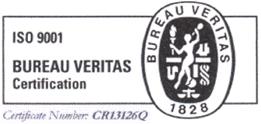                     Maršala Tita br.6288400 KonjicBosna i Hercegovina	Telefon: +387 (0)36 712 200Fax:   +387 (0)36 729 813E-mail: gradsko.vijece@konjic.baWeb: http://www.konjic.ba                          PB: 07140955ID: 4227204140005